РЕГИСТЪР НА АКАДЕМИЧНИТЕ НАСТАВНИЦИИ ОТГОВОРНИЦИТЕ-СТУДЕНТИ 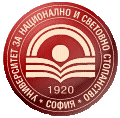 УНИВЕРСИТЕТ ЗА НАЦИОНАЛНО И СВЕТОВНО СТОПАНСТВООКС „МАГИСТЪР“ РОСПЕЦИАЛНОСТ Маркетинг със специализация Бранд МениджмънтОКС „МАГИСТЪР“ РОСПЕЦИАЛНОСТ Маркетинг със специализация Бранд МениджмънтОКС „МАГИСТЪР“ РОСПЕЦИАЛНОСТ Маркетинг със специализация Бранд МениджмънтОКС „МАГИСТЪР“ РОСПЕЦИАЛНОСТ Маркетинг със специализация Бранд МениджмънтОКС „МАГИСТЪР“ РОСПЕЦИАЛНОСТ Маркетинг със специализация Бранд МениджмънтАКАДЕМИЧЕН НАСТАВНИКДАННИ ЗА КОНТАКТОТГОВОРНИК-СТУДЕНТДАННИ ЗА КОНТАКТпроф. д-р Христо Катранджиевгл.ас. д-р Митко Хитовkatrandjiev@unwe.bg(02) 8195 378mhitov@unwe.bg(02) 8195 2682 семестъра/ 2 семестърДесислава Соколоваdsokolova_2221111@unwe.bg0886139047проф. д-р Христо Катранджиевгл.ас. д-р Митко Хитовkatrandjiev@unwe.bg(02) 8195 378mhitov@unwe.bg(02) 8195 2683 семестъра/ 2 семестърСтефани Бързановаsbarzanova_2222399@unwe.bg0887747337проф. д-р Христо Катранджиевгл.ас. д-р Митко Хитовkatrandjiev@unwe.bg(02) 8195 378mhitov@unwe.bg(02) 8195 2682 семестъра/ 1 семестърИзабела Ивановаiivanova_2290116@unwe.bg0885312179